ПРАЙС-ЛИСТ с 01.05.2016 года(точную цену уточняйте у наших специалистов)Двухслойные профилированные трубы КОРСИС для безнапорных трубопроводов ТУ 2248-001-73011750-2013, ГОСТ 54475-2011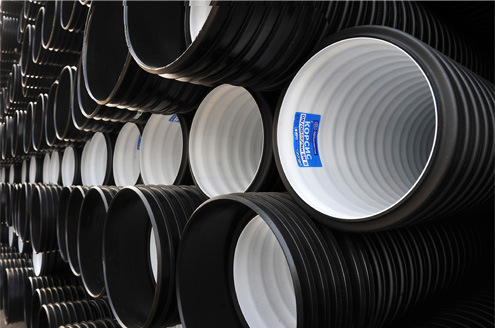 Трубы SN 8 по номинальному наружному диаметру (OD)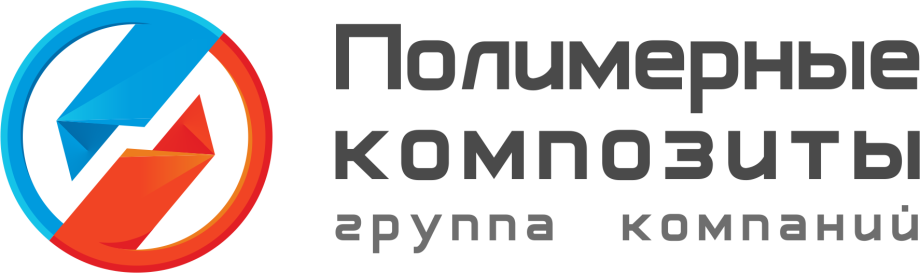 ГК "Полимерные композиты"
 ИНН 6629025547,
 КПП 662901001,
 624003, Арамиль, Гарнизон, 7/1.
Тел.: 8 (343) 237-26-97Сайт: www.nsps-ural.ruНаружный диаметр, ммВнутренний (справочно)Цена 1 м.п. с НДС для труб 12 м.Для труб с приваренным раструбомДля труб с приваренным раструбомМуфтыУплотнит.кольцаНаружный диаметр, ммВнутренний (справочно)Цена 1 м.п. с НДС для труб 12 м.1 п/м труб 6 м.1 п/м труб 12 м.МуфтыУплотнит.кольца11094273,82--110,2739,65160136474,54--200,7273,10200171766,94--353,1273,102502131 146,071 203,071 174,57420,02172,22  3152711 936,562 023,291 979,92749,59262,504003432 966,163 128,473 047,941 499,19711,185004274 478,984 783,784 631,382 705,981 206,796305356 238,366 800,876 520,864 618,992 288,4380068711 623,0612 236,3611 930,337 730,123 643,901 00085116 549,3217 626,0117 088,2913 565,816 549,351 200103022 813,7124 662,2923 738,0023 291,968 724,45- для труб с профилем PR2 и PR3- для труб с профилем PR2 и PR3- для труб с профилем PR2 и PR3- для труб с профилем PR2 и PR3- для труб с профилем PR2 и PR3- для труб с профилем PR2 и PR3- для труб с профилем PR2 и PR3Трубы SN 8 по номинальному наружному диаметру (OD)Трубы SN 8 по номинальному наружному диаметру (OD)Трубы SN 8 по номинальному наружному диаметру (OD)Трубы SN 8 по номинальному наружному диаметру (OD)Трубы SN 8 по номинальному наружному диаметру (OD)Трубы SN 8 по номинальному наружному диаметру (OD)Трубы SN 8 по номинальному наружному диаметру (OD)Внутреннийдиаметр, ммНаружный (справочно)Цена 1 м.п. с НДС для труб 12 м.Для труб с приваренным раструбомДля труб с приваренным раструбомМуфтыУплотнит.кольцаВнутреннийдиаметр, ммНаружный (справочно)Цена 1 м.п. с НДС для труб 12 м.1 п/м труб 6 м.1 п/м труб 12 м.МуфтыУплотнит.кольца2002251 077,93--310,99121,423003641 743,271 858,501 801,511 459,54569,944004873 283,353 527,433 406,013 406,011 372, 815006035 160,435 589,135 374,785 400,802 500,306007207 196,117 876,327 536,848 573,884 262,1680096412 560,9814 021,7613 291,9918 402,869 993,771 0301 20022 813,7124 662,2923 738,0119 738,9510 294,85